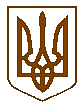 УКРАЇНАБілокриницька   сільська   радаРівненського   району    Рівненської    областіВ И К О Н А В Ч И Й       К О М І Т Е ТПРОЕКТ  РІШЕННЯвід  01 вересня  2017  року                                                                              Про виконання плану роботи за ІІІ квартал2017 року та затвердження плану роботивиконкому на ІV  квартал 2017 рокуЗаслухавши інформацію т.в.о. секретаря виконкому О. Казмірчук про хід виконання плану роботи виконавчого комітету за ІІІ квартал 2017 року та необхідність затвердження плану роботи виконкому на ІV квартал 2017 року, враховуючи пропозиції членів виконкому та річний план роботи виконавчого комітету на 2017 рік затверджений рішенням виконкому № 213 від 15 грудня 2016 року, з метою активації роботи виконавчого комітету в межах визначених діючим законодавством повноважень, керуючись Законом України «Про місцеве самоврядування в Україні» та відповідно до ст. 34, 35 Тимчасового регламенту роботи виконкому, виконавчий комітетВИРІШИВ:Інформацію т.в.о. секретаря виконкому про виконання плану роботи виконкому сільської ради за ІІІ квартал 2017 року – взяти до відома.План роботи виконкому за ІІІ квартал 2017 року вважати виконаним.Затвердити план роботи виконкому на ІV квартал 2017 року згідно з додатком, що додаєтьсяЧленам виконавчого комітету сільської ради забезпечити виконання плану роботи виконкому на ІV квартал 2017 року.Про хід виконання даного рішення доповісти на засіданні виконкому у грудні 2017 року.Контроль за виконання даного рішення покласти на т.в.о. секретаря виконкому, О. Казмірчук.Т.в.о. секретаря ради                                  			             О. КазмірчукДодаток 1до рішення виконавчого комітету
Білокриницької сільської  ради
від  «___» ___________2017 р.  № ____ПЛАН РОБОТИВиконавчого комітету Білокриницької сільської ради на ІV квартал 2017 рокуІ. ПЕРЕЛІК ОСНОВНИХ ПИТАНЬ ДЛЯ РОЗГЛЯДУ НА ЗАСІДАННЯХ ВИКОНАВЧОГО КОМІТЕТУ:Ж О В Т Е Н Ь р.Про виконання делегованих повноважень в галузі бюджету, фінансів і цін за ІІІ квартал 2017 року (ст. 28 Закону України «Про місцеве самоврядування в Україні»).     Доповідає: головний бухгалтер, М. Захожа.Про стан виконання делегованих повноважень в галузі оборонної роботи (ст. 36 Закону України «Про місцеве самоврядування в Україні»).      Доповідає:  інспектор війського обліку, С. Павлюк, член виконкому, В.Червяк.Звіт члена виконавчого комітету С. Мосійчук.Доповідає: член виконкому, С. Мосійчук.Л И С Т О П А Д16.11.2017 р.Про виконання делегованих повноважень органів виконавчої влади у сфері медицини  (ст. 32 Закону України «Про місцеве самоврядування в Україні»).               Доповідає: завідувач Білокриницької ЗПСМ,  депутат сільської ради, Я. Панчук, член                        виконкому, Н. Ковалевська.Звіт членів виконавчого комітету В. Вельгун та С. ВолошиноїДоповідає: член виконкому, В. Вельгун, С. Волошина.Г Р У Д Е Н Ь21.12.2017 р.Про виконання делегованих повноважень органів виконавчої влади у сфері освіти (ст. 32 Закону України «Про місцеве самоврядування в Україні»).Доповідає: завідувач дошкільного навчального закладу, член виконкому, В. Вельгун, член                    виконкому С. Волошина. Про виконання плану роботи виконавчого комітету за 2017 рік та затвердження плану роботи виконкому на 2018 рік.      Доповідає: т.в.о. секретая  виконкому, О. Казмірчук.Про стан виконавчої дисципліни щодо виконання документів органів влади вищого рівня.     Доповідає: діловод сільської ради, О. Гусак.Звіт члена виконавчого комітету В. Червяка.Доповідає: член виконкому, В. Червяка.ІІ.  КОНТРОЛЬ ЗА ВИКОНАННЯМ ДОКУМЕНТІВ ОРГАНІВВЛАДИ  ВИЩОГО РІВНЯЖ О В Т Е Н ЬРозпорядження голови РДА № 315 від 23.07.2015 року «Про районну програму паліативної допомоги та догляду у Рівненському районі на 2015-2020 роки».       Доповідає: член виконкому,  І. Остапчук, член виконкому, Н. Ковалевська.Розпорядження голови РДА № 94 від 09.03.2016 року «Про внесення змін до районної програми з мобілізаційної підготовки та мобілізації на 2016-2020 роки».       Доповідає: член виконкому,  В.Червяк, інспектор військового обліку, С. Павлюк.Л И С Т О П А ДРозпорядження голови РДА №125 від 24.03.2016 року «Про програму розвитку освіти Рівненського району на 2016-2018 роки».Доповідає: член виконкому,  В. Вельгун, член виконкому, С. Волошина.Розпорядження голови РДА № 560 від 31.10.2013 року «Про заходи щодо профілактики грипу та гострих респіраторних вірусних інфекцій в районі на 2013-2018 роки».        Доповідає: завідувач Білокриницької ЗПСМ, Я Панчук.Г Р У Д Е Н ЬРозпорядження голови РДА № 642 від 13.12.2013 року «Про районний план заходів з реалізації Національної стратегії розвитку освіти в Україні на період до 2021 року».Доповідає: завідувач дошкільного навчального закладу, член виконкому, В. Вельгун.Розпорядження голови РДА № 560 від 31.10.2013 року «Про заходи щодо профілактики грипу та гострих респіраторних вірусних інфекцій в районі на 2013-2018 роки».        Доповідає: завідувач Білокриницької ЗПСМ, Я Панчук.ІІІ. КОНТРОЛЬ ЗА ВИКОНАННЯМ РІШЕНЬ ВИКОНАВЧОГО КОМІТЕТУС Е Р П Е Н ЬПро хід виконання плану роботи виконавчого комітету за 2017 рік .      Готує: т.в.о. секретаря виконкому, О. Казмірчук.ІV.  НАРАДИщопонеділка нарада з працівниками сільської ради – проводить сільський  голова Т. Гончарук.Нарада з керівниками установ, підприємств, організацій з питань підготовки та проведення новорічних  та різдвяних свят.Відповідальний: сільський голова, Т. Гончарук  – грудень 2017 року.V.  ПЕРЕВІРКИВ Е Р Е С Е Н ЬПеревірка готовності установ, організацій, що є комунальною власністю сільської ради до роботи в осінньо-зимовий період.         Відповідає:  сільський голова, Т. Гончарук, член виконавчого комітету, В. Червяк.VІ. МАСОВІ  ЗАХОДИЖОВТЕНЬОрганізувати та провести заходи з нагоди Дня захисника України.         Відповідальний: директор   будинку  культури, О. Нестерчук.ГРУДЕНЬПровести сходи сіл:с. Антопіль – 03.12.2017 р.Глинки – 10.12.2017 р.с. Біла Криниця – 17.12.2017 р.        Відповідальний: сільський голова Т. Гончарук.Організувати та провести заходи благодійні заходи до дня Святого Миколая та Нового року.         Відповідальний: директор   будинку  культури,  О. Нестерчук, член виконкому                                       С. Волошина, член виконкому, В. Вельгун.Т.в.о. секретаря  виконкому                                                                 О. КазмірчукІнформаційна довідкапро виконання плану роботи виконавчого комітету за ІІI квартал 2017 рокуРобота виконавчого комітету Білокриницької сільської ради протягом ІІI кварталу 2017 року проводилась відповідно до рішення виконавчого комітету Білокриницької сільської ради від 22.06.2017 року №90 «Про виконання плану роботи за ІІ квартал 2017 року та затвердження плану роботи виконкому на ІІІ квартал 2017 року».Планування здійснювалося згідно з Тимчасовим регламентом роботи виконавчого комітету. У плані відображалися актуальні питання соціально-економічного та культурного розвитку сіл сільської ради, зазначалися основні організаційно-масові заходи.Головним завданням, над яким працював виконавчий комітет Білокриницької сільської ради протягом ІІІ кварталі 2017 року, - це реалізація інтересів територіальної громади, направлених на виконання делегованих виконавчою владою повноважень для підтримки на належному рівні життєдіяльності сіл сільської ради, створення сприятливого середовища для праці, бізнесу, відпочинку і покращення добробуту громадян, підвищення рівня довіри до органу виконавчої влади.Відповідно до плану роботи за звітній період проведено 9 засідань виконавчого комітету, на яких прийнято 155 рішення з питань: економіки і соціального розвитку сіл сільської ради, газифікація домоволодінь, присвоєння поштової адреси на житлові будинки та земельні ділянки, переведення садових будинків у житлові, заходів з нагоди відзначення пам’ятних дат. План роботи виконавчого комітету Білокриницької сільської ради у ІІІ кварталі 2017 року включав у себе перелік основних питань для розгляду:Про виконання делегованих повноважень в галузі бюджету, фінансів і цін за І півріччя 2017 року (ст. 28 Закону України «Про місцеве самоврядування в Україні»).Про виконання делегованих повноважень у сфері регулювання земельних відносин та охорони навколишнього природного середовища (ст. 33 Закону України «Про місцеве самоврядування в Україні»).Про виконання делегованих повноважень органів виконавчої влади щодо забезпечення законності, правопорядку, охорони прав, свобод і законних інтересів громадян (ст. 38 Закону України «Про місцеве самоврядування в Україні»).Про організацію роботи з питань забезпечення розгляду звернень громадян.   Про виконання плану роботи за ІІІ квартал 2017 року та затвердження плану роботи виконавчого комітету на ІV квартал 2017 року.Про стан виконавчої дисципліни щодо виконання документів органів влади вищого рівня.  Про стан надходження місцевих податків та зборів.Про план заходів із відзначення 75-ї річниці створення Української Повстанської Армії та 110-річчя з дня народження Романа Шухевича.Про план заходів із відзначення 80-ї річниці з дня народження В’ячеслава Чорновола.Про організацію відзначення  26-ї  річниці незалежності України.Про зняття з контролю рішень виконавчого комітету.Про стан профілактики захворювання на сказ.Звіт члена виконавчого комітету Н. Ковалевської.Про розгляд заяв.Всі питання зазначені у плані роботи виконавчого комітету  на ІІІ квартал 2017 року розглянуті, прийняті відповідні рішення.Проекти рішень виконавчого комітету та безпосередньо рішення виконавчого комітету Білокриницької сільської ради оприлюднюються на інформаційному веб-сайті Білокриницької сільської ради відповідно до закону України «Про доступ до публічної інформації».. Скарг, зауважень, пропозицій від громадян до оприлюдненого переліку рішень виконкому не надходило. При оприлюдненні рішень виконкому забезпечується захист персональних даних громадян.Т.в.о. секретаря  виконкому                                               О. Казмірчук